CALL TO ORDERPledge Allegiance to the Flag (CM)Moment of SilenceAPPROVAL OF THE MINUTES1.	Approval of Town Council Minutes of July 11, 2023 and Work Session Minutes of July 24, 2023.CONSENT AGENDA2.	Finance Report (Chris Tucker)3.	Resolution 2023-09 Declaring Surplus Items For Sale (Lisa Snyder)4.	Resolution 2023-10 for the Pineville Porcupines Championship (Ryan Spitzer)ADOPTION OF AGENDAAWARDS AND RECOGNITION5.	Proclamation for the Pineville Porcupines (Mayor Edwards)PUBLIC COMMENTPUBLIC HEARING6.	Public Hearing on Coventry Rezoning (Travis Morgan)OLD BUSINESS7.	Update on 150th Anniversary Planning Committee (Lisa Snyder)NEW BUSINESS8.	Budget Amendment 2024- 01 (Chris Tucker) - ACTION ITEM9.	Underground and Directional Boring Service Contract (David Lucore) – ACTION ITEM10.	Coventry Rezoning (Travis Morgan) -ACTION ITEM11.	Appointment of Tax Collector (Ryan Spitzer) - ACTION ITEM12.	Resolution 2023-11 to Reimburse for Expenditures for the Utility Building & Yard (Ryan Spitzer) - ACTION ITEM13.	Resolution 2023-12 to Reimburse for Expenditures for the Fire Department (Ryan Spitzer) - ACTION ITEMMANAGER'S REPORTMONTHLY STAFF REPORTS14.	Public WorksParks and RecHuman ResourcesPolicePlanning & ZoningCALENDARS FOR COUNCIL15.	September CalendarCLOSED SESSION - noneADJOURNIf you require any type of reasonable accommodation as a result of physical, sensory, or mental disability in order to participate in this meeting, please contact Lisa Snyder, Clerk of Council, at 704-889-2291 or lsnyder@pinevillenc.gov. Three days’ notice is required.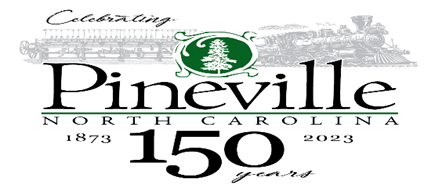 Town CouncilTown Hall Council ChambersTuesday, August 08, 2023 AT 6:30 PMhttps://us02web.zoom.us/j/86541406016Agendahttps://us02web.zoom.us/j/86541406016Agenda